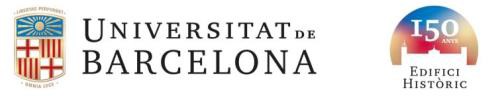 Administració de ..................Oficina d’Afers Generals.................................. BarcelonaTel. +Fax. ...........Addenda al contracte laboral de treball d’investigador predoctoral en formació (amb càrrec al finançament obtingut per projectes o contractes de recerca) i amb finançament a càrrec del projecte de recerca ....................................., signat per ....................., en data .............D’acord amb les bases de la convocatòria aprovada per Resolució del/ de la Degà/na de la Facultat de.................. per delegació del Rector, de data ......................., que finança el contracte, i atès que el treballador i l’empresa es reconeixen les condiciones necessàries, s’acorda afegir les següents clàusules addicionals:Clàusula addicional 3:Aquest contracte s’estén des del dia ........... fins el dia .............. Clàusula addicional 4:El/La treballador/a ha de percebre durant els 12 mesos de contracte, una retribució total de ....................... euros íntegres mensuals, en concepte de sou, distribuït en un total de 14 pagues, incloses pagues extraordinàries. Aquesta retribució queda subjecta a les deduccions i retencions que legalment procedeixin, d’acord amb les disposicions d’aplicació en matèria de l’Impost sobre la Renda de les Persones Físiques i de cotització al Règim General de la Seguretat SocialEl/La treballador/a...........................El Vicerector Adjunt al Rector i de Personal Docent iInvestigador...........................................